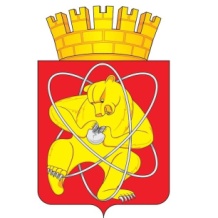 Городской округ«Закрытое административно – территориальное образование  Железногорск Красноярского края»АДМИНИСТРАЦИЯ ЗАТО г. ЖЕЛЕЗНОГОРСКПОСТАНОВЛЕНИЕ10.03.2021                                                                                                   №  486г. ЖелезногорскО внесении изменений в постановление Администрации ЗАТО 
г. Железногорск от 12.02.2021 № 310 «О подготовке и проведении специализированных ярмарок “Масленица” в 2021 году»Руководствуясь Федеральным законом от 06.10.2003 № 131-ФЗ «Об общих принципах организации местного самоуправления в Российской Федерации», Федеральным законом от 28.12.2009 № 381-ФЗ «Об основах государственного регулирования торговой деятельности в Российской Федерации», постановлением Правительства Красноярского края от 11.07.2011 № 403-п 
«Об установлении Порядка организации на территории Красноярского края ярмарок и продажи товаров (выполнения работ, оказания услуг) на них 
и требований к организации продажи товаров (в том числе товаров, подлежащих продаже на ярмарках соответствующих типов и включению в соответствующий перечень) и выполнения работ, оказания услуг на ярмарках на территории Красноярского края», Уставом  ЗАТО Железногорск, постановлением Администрации ЗАТО г. Железногорск  от 19.11.2020 № 2157 «Об утверждении сводного плана организации ярмарок на территории ЗАТО Железногорск 
на 2021 год», ПОСТАНОВЛЯЮ:1. Внести в постановление Администрации ЗАТО г. Железногорск 
от 12.02.2021 № 310 «О подготовке и проведении специализированных ярмарок “Масленица” в 2021 году» следующие изменения:Приложение № 5 к постановлению изложить в новой редакции согласно Приложению  к настоящему постановлению.2. Управлению внутреннего контроля (Е.Н. Панченко) довести до сведения населения настоящее постановление через газету «Город и горожане».3. Отделу общественных связей Администрации ЗАТО г. Железногорск (И.С. Архипова) разместить настоящее постановление на официальном сайте городского округа «Закрытое административно-территориальное образование Железногорск Красноярского края» в информационно-телекоммуникационной сети «Интернет».4. Контроль над выполнением настоящего постановления возложить на заместителя Главы ЗАТО г. Железногорск по социальным вопросам 
Е.А. Карташова.5. Постановление вступает в силу после его официального опубликования.Глава ЗАТО г. Железногорск                                                                     И.Г. КуксинПриложениек  постановлению АдминистрацииЗАТО г. Железногорскот 10.03.2021  № 486Приложение № 5к  постановлению АдминистрацииЗАТО г. Железногорск       от 12.02.2021  № 310СХЕМАразмещения торговых мест для продажи товаров (выполнения работ, оказания услуг)  в месте проведения специализированной ярмарки «Масленица» в районе площади «Ракушка» по адресу: г. Железногорск, ул. Советская, 29Обозначение:- торговые места для торговли  с лотков- торговые места для торговли с лотков (шашлыки)Спорткомплекс «Октябрь»Спорткомплекс «Октябрь»